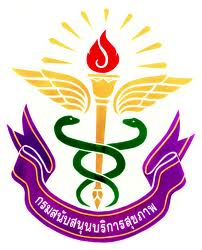 แผนยุทธศาสตร์ กลุ่มตรวจสอบภายใน กรมสนับสนุนบริการสุขภาพ ปี 2557-2561ขั้นตอนในการจัดทำแผนยุทธศาสตร์และแผนปฏิบัติการของกลุ่มตรวจสอบภายใน กรมสนับสนุนบริการสุขภาพ ปี 2558ขั้นตอนที่ 1 รวบรวมข้อมูลเพื่อใช้ในการจัดทำแผน1. การรวบรวมข้อมูลเกี่ยวกับเช่น แนวนโยบายและแผนงานของรัฐบาล กระทรวง กรม โดยควรแสดงแนวโน้มที่เปลี่ยนแปลงไป และการวิเคราะห์ข้อมูลการวิจัยความคิดเห็นของผู้รับบริการงานตรวจสอบภายใน รวมทั้งประเมินทบทวนการพัฒนาตามแนวทางเกณฑ์การประกันคุณภาพและมาตรฐานตามวิชาชีพตรวจสอบภายใน ตลอดจนการปฏิบัติงานตามกฎบัตรของกลุ่มฯ นำมาประกอบการพิจารณาจัดทำแผนเบื้องต้น๒. การรวบรวมปัญหาสำคัญในการดำเนินงานการตรวจสอบภายในขั้นตอนที่ ๒การวิเคราะห์ SWOTจุดอ่อนบุคลากรแต่ละระดับขาดความเชี่ยวชาญการตรวจสอบให้ครอบคลุมทุกเรื่องระบบฐานข้อมูลยังไม่มีประสิทธิภาพขาดระบบการติดตาม ประเมินผล ควบคุม กำกับ ผลการตรวจสอบ ที่มีประสิทธิภาพอัตรากำลังไม่เพียงพอต่อปริมาณของหน่วยรับตรวจการสื่อสาร ประชาสัมพันธ์ ระหว่างหน่วยตรวจสอบกับหน่วยรับตรวจ ยังไม่เพียงพอจุดแข็งมีกฎบัตรด้านการตรวจสอบภายในเป็นเครื่องมือในการปฏิบัติงานผู้บริหารกลุ่มฯให้การส่งเสริม สนับสนุน ให้บุคลากรได้รับการพัฒนาให้เป็นผู้ตรวจสอบภายในแบบมืออาชีพบุคลากรมีความมุ่งมั่นในการปฏิบัติงานเพื่อมุ่งผลสัมฤทธิ์มีทรัพยากร(วัสดุ อุปกรณ์ งบประมาณ)ในการสนับสนุนการปฏิบัติงานที่เพียงพอภัยคุกคาม/อุปสรรคระบบเทคโนโลยีสารสนเทศของกรมสนับสนุนบริการสุขภาพยังไม่ได้สนับสนุนการปฏิบัติงานของหน่วยงานนโยบายมีการเปลี่ยนแปลง เช่น การปรับโครงสร้างภายในเพิ่มมากขึ้นระบบการบริหาร โครงสร้าง วัฒนธรรม ค่านิยม ขององค์กร ไม่ชัดเจนโอกาสกฎหมายสนับสนุนงานตรวจสอบภายในด้านความก้าวหน้าในวิชาชีพงานตรวจสอบมีเกณฑ์การประกันคุณภาพการตรวจสอบภายในของกรมบัญชีกลางกระทรวงการคลังมีเครือข่ายงานตรวจสอบภายในที่เป็นต้นแบบมีกระทรวงการคลังส่งเสริมพัฒนาวิชาชีพงานตรวจสอบภายในกรมฯส่งเสริมสนับสนุนงบประมาณในการบริหารงานตรวจสอบภายในการวิเคราะห์ปัจจัยภายในการวิเคราะห์ปัจจัยภายนอกการวิเคราะห์ปัจจัยภายนอกการกำหนดทิศทางขององค์กร 
โดยการใช้แมททริกซ์การประเมินปัจจัยภายนอกและปัจจัยภายในคะแนนถ่วงน้ำหนักรวมของปัจจัยภายใน(IFE)                           เข้มแข็ง(3.0-4.0)              ปานกลาง(2.0-2.99)        อ่อนแอ(1.0-1.99)ขั้นตอนที่ ๓ ทบทวนวิสัยทัศน์ให้เหมาะสมกับปัจจุบัน โดยการประชุมระดมสมองวิสัยทัศน์ กลุ่มตรวจสอบภายใน กรมสนับสนุนบริการสุขภาพ ปี 2558-2561“เป็นมืออาชีพด้านการตรวจสอบภายในเพื่อเพิ่มประสิทธิภาพการบริหารจัดการขององค์กร”ขั้นตอนที่ ๔การกำหนดภารกิจกับพันธกิจ ( Mission )ภารกิจ คือ กิจที่เป็นภาระ แม้ไม่อยากทำก็ต้องทำ เพราะเป็นหน้าที่ตามกฎหมายส่วนพันธกิจ คือ กิจที่เป็นพันธะ เป็นการพันธนาการที่ไม่ทำไม่ได้ เพราะจะไม่บรรลุวิสัยทัศน์ที่กำหนดโดยทั่วไปแล้ว ภารกิจจะใช้กับกิจหรืองานที่เป็นไปตามอำนาจหน้าที่หลักตามการจัดตั้งหน่วยงานนั้นๆขึ้นมา หรือหากเป็นหน่วยงานราชการคืออำนาจหน้าที่ตามกฎหมาย ส่วนพันธกิจสามารถเปลี่ยนแปลงได้ ขึ้นอยู่กับวิสัยทัศน์ที่หน่วยงานกำหนดขึ้น ซึ่งโดยหลักการแล้วเมื่อหน่วยงานกำหนดวิสัยทัศน์ใดๆขึ้นมา หน่วยงานก็จะมีพันธะที่จะต้องปฏิบัติ เพื่อให้บรรลุวิสัยทัศน์นั้นพันธกิจ	1.  ดำเนินการเกี่ยวกับการตรวจสอบด้านการบริหารการเงิน การบัญชี การบริหารงบประมาณ บริหารพัสดุ การบริหารทรัพยากรบุคคล ตรวจสอบการบริหาร และการตรวจสอบพิเศษ	2.  ดำเนินการตรวจสอบการดำเนินงานและผลการดำเนินงานตามแผนงานโครงการของหน่วยงานในสังกัดกรมสนับสนุนบริการสุขภาพ	3.  ตรวจสอบระบบสารสนเทศของกรมสนับสนุนบริการสุขภาพและหน่วยงานในสังกัด	4.  สอบทานและประเมินผลความเพียงพอและเหมาะสมของระบบการควบคุมภายในและการบริหารความเสี่ยงขององค์กร	5.  ศึกษา วิเคราะห์ วิจัย ประเมินผลสัมฤทธิ์ในการดำเนินงานแสดงให้เห็นถึงประสิทธิภาพ ประสิทธิผลและความคุ้มค่า รวมทั้งการบริหารกำกับดูแลองค์กรที่ดี	6.  ให้คำปรึกษา ข้อเสนอแนะ แก่ผู้บริหารและผู้ปฏิบัติงานทุกระดับ	7.  ปฏิบัติงานร่วมกับหรือสนับสนุนการปฏิบัติงานของหน่วยงานอื่นที่เกี่ยวข้องหรือที่ได้รับมอบหมาย ขั้นตอนที่ ๕ การกำหนดวัตถุประสงค์ของกลุ่มตรวจสอบภายใน ( Objectives)	เป็นการกำหนดจุดมุ่งหมายหรือผลสำเร็จที่ต้องการ โดยดำเนินการหลังจากที่ทราบภารกิจหลักหน่วยงานต้องทำแล้ว การวางแผนเชิงยุทธศาสตร์จะต้องกำหนดวัตถุประสงค์หรือทิศทาง โดยรวมของงาน กลุ่มตรวจสอบภายใน เพื่อดำเนินการให้บรรลุความต้องการที่จะเป็นไปในอนาคต หรือจากการจัดตั้งหน่วยงานขึ้นมา เมื่อหน่วยงานปฏิบัติงานแล้วจะเกิดประโยชน์อย่างไรต่อกรมสนับสนุนบริการสุขภาพ และหน่วยรับตรวจหรือต่อประชาชน สังคม ประเทศชาติ”ขั้นตอนที่ ๖ การกำหนดยุทธศาสตร์ กลยุทธ์และแนวทางการพัฒนากลุ่มตรวจสอบภายใน ( Strategies)  การกำหนดยุทธศาสตร์ คือ การนำผลจากการวิเคราะห์สถานภาพหน่วยงานมาให้น้ำหนักความสำคัญ      ในแต่ละปัจจัย ( ทั้งปัจจัยภายในและภายนอก ) เพื่อพิจารณากำหนดตำแหน่ง  ณ ปัจจุบันของหน่วยงาน             โดยตำแหน่งต่างๆ ของหน่วยงานจะถูกกำหนดไว้ในมิติ( Quadrant) ต่างๆ ดังนี้ตารางการวิเคราะห์แบบ Matrixยุทธศาสตร์ คือ แนวคิดหรือวิธีการที่บ่งบอกถึงลักษณะการเคลื่อนตัวขององค์กรว่าจะก้าวไปสู่เป้าหมายที่ต้องการในอนาคตได้อย่างไร อันเป็นการตอบคำถามที่ว่า “กลุ่มตรวจสอบภายในจะไปถึงจุดมุ่งหมายที่ต้องการได้อย่างไร” ดังนั้นยุทธศาสตร์จึงเป็นกลวิธีหรือแนวทางการชี้นำ เพื่อให้บรรลุวัตถุประสงค์ที่กำหนดไว้ทั้งวัตถุประสงค์รวม และวัตถุประสงค์เฉพาะส่วน และเมื่อได้บรรลุวัตถุประสงค์รวมแล้ว ย่อมหมายถึงการบรรลุภารกิจที่ต้องการเห็นด้วยการวิเคราะห์ค้นหากลยุทธ์๑.โอกาส / จุดแข็ง หมายถึง หน่วยงานมีปัจจัยภายนอกและภายในดี หรือปัจจัยภายนอกและภายในเป็นเชิงบวกทั้งหมด หรือภายนอกเอื้อและภายในเด่น ในกรณีนี้ยุทธศาสตร์ที่จะกำหนดขึ้นเรียกว่ายุทธศาสตร์เชิงรุก( Aggressive Strategies ) หรือสถานการณ์ดาวรุ่ง ซึ่งการกำหนดยุทธศาสตร์สามารถกำหนดเป็นกรอบแนวทางได้ดังนี้ขยายงาน/รณรงค์/ส่งเสริม/กระจายงาน/สนับสนุน/เพิ่มเครือข่าย/เพิ่มเป้าหมาย/พัฒนาฯลฯ๒. จุดแข็ง / อุปสรรค หมายถึง หน่วยงานที่ปัจจัยภายในดี แต่มีปัจจัยภายนอกไม่ดี หรือปัจจัยภายใน      เชิงบวก แต่มีปัจจัยภายนอกเป็นเชิงลบ หรือภายในเด่นแต่ภายนอกฉุด ในกรณีนี้ยุทธศาสตร์ที่จะกำหนดขึ้น เรียกว่า ยุทธศาสตร์การรักษาเสถียรภาพ ( Stability Strategies ) หรือสถานการณ์แม่วัวให้นม คือการใช้ประโยชน์จากจุดแข็งของหน่วยงานให้เป็นประโยชน์ ซึ่งการกำหนดยุทธศาสตร์สามารถกำหนดเป็นกรอบแนวทางได้ดังนี้ขยายงานที่เป็นจุดแข็ง/ควบคุม/หลีกเลี่ยงอุปสรรค/คุ้มครอง/รักษา/ปกป้องรักษา/ป้องกันฯลฯทั้งนี้ จะกำหนดยุทธศาสตร์ในเรื่องใด ด้านใด จะขึ้นอยู่กับน้ำหนักความสำคัญของจุดแข็งและอุปสรรคของหน่วยงาน๓. จุดอ่อน / โอกาส หมายถึง หน่วยงานมีปัจจัยภายในไม่ดีแต่มีปัจจัยภายนอกดี หรือปัจจัยภายในเป็น   เชิงลบแต่ปัจจัยภายนอกเป็นเชิงบวก หรือภายในด้อยแต่ภายนอกเอื้อ ในกรณีนี้ยุทธศาสตร์ที่จะกำหนดขึ้น เรียกว่า ยุทธศาสตร์พลิกฟื้น ( Turn Around Strategies ) หรือสถานการณ์ที่ยังมีคำถามหรือข้อสงสัยอยู่ ซึ่งการกำหนด ยุทธศาสตร์สามารถกำหนดเป็นกรอบแนวทางได้ดังนี้ปรับปรุง/เพิ่มช่องทาง/พัฒนา/สร้างเครือข่าย/ร่วมทุน/เร่งรัด/หาแนวร่วม ร่วมมือฯลฯทั้งนี้จะกำหนดยุทธศาสตร์ในเรื่องใด ด้านใด จะขึ้นอยู่กับน้ำหนักความสำคัญของจุดอ่อนและโอกาสของหน่วยงาน๔. อุปสรรค / จุดอ่อน หมายถึง หน่วยงานมีปัจจัยภายนอกและปัจจัยภายในไม่ดี หรือ ปัจจัยภายนอก    และภายในเป็นเชิงลบทั้งหมด หรือภายนอกฉุดและภายในด้อย ในกรณีนี้ยุทธศาสตร์จะกำหนดขึ้นเรียกว่า         ยุทธศาสตร์การตัดทอน ( Retrenchment Strategies ) หรือสถานการณ์สุนัขจนตรอก ซึ่งการกำหนดยุทธศาสตร์สามารถกำหนดในกรอบแนวทางได้ดังนี้ทบทวน/ลดกิจกรรม / ชะลอการดำเนินงาน/ถ่ายโอน / ยุบรวม/ปรับเปลี่ยนกิจกรรม/แก้ไข ปรับปรุงสิ่งที่เป็นจุดอ่อนทั้งนี้จะกำหนดยุทธศาสตร์ในเรื่องใด ด้านใด จะขึ้นอยู่กับน้ำหนักความสำคัญของอุปสรรคและจุดอ่อนของหน่วยงานสรุปกลยุทธ์1.พัฒนาระบบบริหารจัดการที่มีประสิทธิภาพ2.ส่งเสริมบุคลากรให้ปฏิบัติงานด้วยความโปร่งใสและปลูกจิตสำนึกการส่วนร่วมและมีคุณธรรม3. เพิ่มขวัญกำลังใจและความพึงพอใจในการปฏิบัติงาน4.พัฒนาบุคลากร5. ปรับโครงสร้างและพัฒนาแผนอัตรากำลังความก้าวหน้าสายงาน6. พัฒนาระบบควบคุมกำกับติดตามประเมินผลอย่างมีประสิทธิภาพ7.พัฒนาระบบเทคโนโลยีสารสนเทศและฐานข้อมูลให้มีประสิทธิภาพ8.ปรับปรุงกระบวนงานการตรวจสอบภายใน9.วิจัยและพัฒนานวัตกรรมเพื่อเพิ่มประสิทธิภาพตามบทบาทภารกิจ10.ปรับปรุงการสื่อสารประชาสัมพันธ์ให้มีประสิทธิภาพ11.พัฒนาระบบควบคุมภายในเพื่อเพิ่มประสิทธิภาพการปฏิบัติงานของกรมฯ12.บริหารจัดการค่าใช้จ่ายและต้นทุนหน่วยงานที่มีประสิทธิภาพคัดเลือกกลยุทธ์หลักขององค์กรโดยเน้นการวิเคราะห์ให้ครอบคลุมประเด็นต่างๆเหล่านี้1.แตกต่าง ทางเลือกกลยุทธ์ต้องมีกลยุทธ์ที่มีความแตกต่างจากคู่แข่งหรือองค์ทั่วไปทำกัน เพราะถ้าเมื่อไรก็ตามกลยุทธ์ที่เลือกมาเหมือนกับองค์กรอื่น โอกาสที่จะแตกต่างจากองค์กรอื่นนั้นมีน้อยมาก2.เป็นไปได้ในภาคปฏิบัติ กลยุทธ์ที่ดีต้องมีความเป็นไปได้ในทางปฏิบัติในด้านต่างๆ 3.มองเห็นผลสำเร็จ ถ้าเราดำเนินการตามกลยุทธ์ที่กำหนดไว้แล้ว โอกาสที่จะทำให้เกิดผลสำเร็จนั้นเป็นอย่างไร 4.ความครอบคลุม ต้องมีความครอบคลุมทุกๆๆด้านต่อความสำเร็จขององค์กร   P ผลผลิต- Q คุณภาพ- C ต้นทุนค่าใช้จ่าย- D การส่งมอบ- S ความปลอดภัย- M ขวัญกำลังใจ- E จรรยาบรรณ5.สัมพันธ์กัน ต้องสัมพันธ์กันในเชิงเหตุและผลระหว่างกลยุทธ์ต่างๆสรุปกลยุทธ์หลักขององค์กรและกำหนดวัตถุประสงค์/เป้าประสงค์แผนที่ยุทธศาสตร์ของหน่วยงาน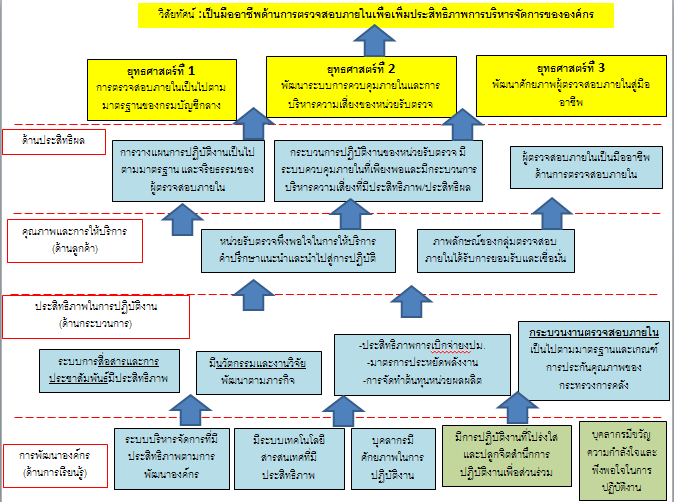 ประเด็นยุทธศาสตร์ที่ 1 การตรวจสอบภายในเป็นไปตามมาตรฐานของกรมบัญชีกลางเป้าประสงค์ การตรวจสอบภายในเป็นไปตามแผนและมาตรฐานการตรวจสอบและจริยธรรมหน่วยรับตรวจพึงพอใจในการให้บริการคำปรึกษาแนะนำและนำไปสู่การปฏิบัติกระบวนงานตรวจสอบภายในเป็นไปตามมาตรฐานและเกณฑ์การประกันคุณภาพของกระทรวงการคลังประเด็นยุทธศาสตร์ที่ 2 พัฒนาระบบควบคุมภายในและการบริหารความเสี่ยงของหน่วยรับตรวจเป้าประสงค์ กระบวนการปฏิบัติงานของหน่วยรับตรวจ มีระบบควบคุมภายในที่เพียงพอและมีกระบวนการบริหารความเสี่ยงที่มีประสิทธิภาพ ประสิทธิผลมีนวัตกรรมและงานวิจัยพัฒนาตามภารกิจประเด็นยุทธศาสตร์ที่ 3 พัฒนาศักยภาพผู้ตรวจสอบภายในสู่มืออาชีพเป้าประสงค์ ภาพลักษณ์กลุ่มตรวจสอบภายในได้รับการยอมรับและเชื่อมั่นระบบการสื่อสารประชาสัมพันธ์มีประสิทธิภาพบุคลากรมีศักยภาพในการปฏิบัติงานระบบการบริหารจัดการที่มีประสิทธิภาพตามการพัฒนาองค์กรมีระบบเทคโนโลยีสารสนเทศที่มีประสิทธิภาพมีการปฏิบัติงานที่โปร่งใสและปลูกจิตสำนึกการปฏิบัติงานเพื่อส่วนร่วมและมีคุณธรรมมีการจัดทำต้นทุนต่อหน่วยผลผลิตและการเบิก-จ่ายงบประมาณที่ดี รวมทั้งมีมาตรการประหยัดพลังงานตามที่องค์กรกำหนดบุคลากรมีขวัญกำลังใจและมีความพึงพอใจในการปฏิบัติงานแผนยุทธศาสตร์ กลุ่มตรวจสอบภายใน กรมสนับสนุนบริการสุขภาพปี 2557-2561แผนงานโครงการ กลุ่มตรวจสอบภายในปี 2558-2561แผนงานโครงการ กลุ่มตรวจสอบภายในปี 2558-2561แผนงานโครงการ กลุ่มตรวจสอบภายในปี 2557-2561แผนงานโครงการ กลุ่มตรวจสอบภายในปี 2557-2561แผนงานโครงการ กลุ่มตรวจสอบภายในปี 2557-2561แผนงานโครงการ กลุ่มตรวจสอบภายในปี 2558-2561แผนงานโครงการ กลุ่มตรวจสอบภายในปี 2558-2561แผนงานโครงการ กลุ่มตรวจสอบภายในปี 2558-2561ทบทวนแผนงานโครงการ กลุ่มตรวจสอบภายในปี 2557-2561แผนงานโครงการ กลุ่มตรวจสอบภายในปี 2558-2561แผนงานโครงการ กลุ่มตรวจสอบภายในปี 2558-2561แผนงานโครงการ กลุ่มตรวจสอบภายในปี 2558-2561แผนงานโครงการ กลุ่มตรวจสอบภายในปี 2558-2561แผนงานโครงการ กลุ่มตรวจสอบภายในปี 2558-2561ทบทวนแผนงาน/โครงการตามยุทธศาสตร์ รายปีปัจจัยภายในที่สำคัญ(Critical Internal factor)น้ำหนักการประเมินคะแนน คะแนนถ่วงน้ำหนักจุดแข็ง1. มีกฎบัตรด้านการตรวจสอบภายในเป็นเครื่องมือในการปฏิบัติงาน 0.2030.602. ผู้บริหารกลุ่มฯให้การส่งเสริม สนับสนุน ให้บุคลากรได้รับการพัฒนาให้เป็นผู้ตรวจสอบภายในแบบมืออาชีพ 0.1540.603.  บุคลากรมีความมุ่งมั่นในการปฏิบัติงานเพื่อมุ่งผลสัมฤทธิ์0.1040.404. มีทรัพยากร(วัสดุ อุปกรณ์ งบประมาณ)ในการสนับสนุนการปฏิบัติงานที่เพียงพอ0.0530.15จุดอ่อน1. บุคลากรแต่ละระดับขาดความเชี่ยวชาญการตรวจสอบให้ครอบคลุมทุกเรื่อง0.1720.342. ระบบฐานข้อมูลยังไม่มีประสิทธิภาพ 0.1530.453. ขาดระบบการติดตาม ประเมินผล ควบคุม กำกับ ผลการตรวจสอบ ที่มีประสิทธิภาพ0.1020.204. อัตรากำลังไม่เพียงพอต่อปริมาณของหน่วยรับตรวจ 0.0530.155.  การสื่อสาร ประชาสัมพันธ์ ระหว่างหน่วยตรวจสอบกับหน่วยรับตรวจ ยังไม่เพียงพอ0.0340.12รวม1.003.01ปัจจัยภายนอกที่สำคัญ(Critical External factor)น้ำหนักการประเมินคะแนน คะแนนถ่วงน้ำหนักโอกาส1.กฎหมายสนับสนุนงานตรวจสอบภายในด้านความก้าวหน้าในวิชาชีพงานตรวจสอบ0.1840.722.มีเกณฑ์การประกันคุณภาพการตรวจสอบภายในของกรมบัญชีกลางกระทรวงการคลัง0.1540.603.เครือข่ายงานตรวจสอบภายในที่เป็นต้นแบบ0.0530.304.มีกระทรวงการคลังส่งเสริมพัฒนาวิชาชีพงานตรวจสอบภายใน0.1520.305. กรมฯส่งเสริมสนับสนุนงบประมาณในการบริหารงานตรวจสอบภายใน0.0510.05ปัจจัยภายนอกที่สำคัญ(Critical External factor)น้ำหนักการประเมินคะแนน คะแนนถ่วงน้ำหนักภัยคุกคาม/อุปสรรค1. ระบบเทคโนโลยีสารสนเทศของกรมสนับสนุนบริการสุขภาพยังไม่ได้สนับสนุนการปฏิบัติงานของหน่วยงาน0.1710.172. นโยบายมีการเปลี่ยนแปลง เช่น การปรับโครงสร้างภายในเพิ่มมากขึ้น0.1510.153. ระบบการบริหาร โครงสร้าง วัฒนธรรม ค่านิยม ขององค์กร ไม่ชัดเจน 0.1020.20รวม1.002.49123456789โอกาส oโอกาส oจุดแข็ง SSOOWจุดอ่อน Wจุดแข็ง SSTWTจุดอ่อน Wอุปสรรค Tอุปสรรค Tโอกาส o1.กฎหมายสนับสนุนงานตรวจสอบภายในด้านความก้าวหน้าในวิชาชีพงานตรวจสอบ2.มีเกณฑ์การประกันคุณภาพการตรวจสอบภายในของกรมบัญชีกลางกระทรวงการคลัง4.มีเครือข่ายงานตรวจสอบภายในที่เป็นต้นแบบ5.มีกระทรวงการคลังส่งเสริมพัฒนาวิชาชีพงานตรวจสอบภายใน6.กรมฯส่งเสริมสนับสนุนงบประมาณในการบริหารงานตรวจสอบภายในโอกาส o1.กฎหมายสนับสนุนงานตรวจสอบภายในด้านความก้าวหน้าในวิชาชีพงานตรวจสอบ2.มีเกณฑ์การประกันคุณภาพการตรวจสอบภายในของกรมบัญชีกลางกระทรวงการคลัง4.มีเครือข่ายงานตรวจสอบภายในที่เป็นต้นแบบ5.มีกระทรวงการคลังส่งเสริมพัฒนาวิชาชีพงานตรวจสอบภายใน6.กรมฯส่งเสริมสนับสนุนงบประมาณในการบริหารงานตรวจสอบภายในจุดแข็ง S1.มีกฎบัตรด้านการตรวจสอบภายในเป็นเครื่องมือในการปฏิบัติงาน2.ผู้บริหารกลุ่มฯให้การส่งเสริม สนับสนุน ให้บุคลากรได้รับการพัฒนาให้เป็นผู้ตรวจสอบภายในแบบมืออาชีพ3.บุคลากรมีความมุ่งมั่นในการปฏิบัติงานเพื่อมุ่งผลสัมฤทธิ์4.มีทรัพยากร(วัสดุ อุปกรณ์ งบประมาณ)ในการสนับสนุนการปฏิบัติงานที่เพียงพอ1.SO1.พัฒนาระบบบริหารจัดการที่มีประสิทธิภาพตามแนวทางพัฒนาองค์การ2.ส่งเสริมบุคลากรให้ปฏิบัติงานด้วยความโปร่งใสและปลูกจิตสำนึกการส่วนร่วมและมีคุณธรรมรวมทั้งขวัญกำลังใจและความพึงพอใจในการปฏิบัติงาน3.ปรับปรุงกระบวนงานการตรวจสอบภายในตามกฎบัตรและเกณฑ์ประกันคุณภาพที่กำหนด4.พัฒนาระบบควบคุมภายในเพื่อเพิ่มประสิทธิภาพการปฏิบัติงานของกรมฯโดยใช้บุคลากรของกลุ่ม2.OW1.พัฒนาบุคลากรโดยการส่งไปอบรมและการจัดการความรู้/ศึกษาดูงาน2.เพิ่มโครงสร้างและกำหนดผู้รับผิดชอบในการติดตามผลการตรวจสอบและจัดระบบควบคุมกำกับติดตามอย่างเป็นรูปธรรมเพื่อตอบสนองหลักเกณฑ์การประกันคุณภาพการตรวจสอบภายใน3.วิจัยระบบการสื่อสาร ประชาสัมพันธ์ของกลุ่มฯเพื่อเพิ่มประสิทธิภาพการสื่อสารประชาสัมพันธ์4.จัดทำ/พัฒนาแผนอัตรากำลังและความก้าวหน้าสายงานจุดอ่อน W1.บุคลากรแต่ละระดับขาดความเชี่ยวชาญการตรวจสอบให้ครอบคลุมทุกเรื่อง2.ระบบฐานข้อมูลยังไม่มีประสิทธิภาพ3.ขาดระบบการติดตาม ประเมินผล ควบคุม กำกับ ผลการตรวจสอบ ที่มีประสิทธิภาพ4.อัตรากำลังไม่เพียงพอต่อปริมาณของหน่วยรับตรวจ5.การสื่อสาร ประชาสัมพันธ์ ระหว่างหน่วยตรวจสอบกับหน่วยรับตรวจ ยังไม่เพียงพอจุดแข็ง S1.มีกฎบัตรด้านการตรวจสอบภายในเป็นเครื่องมือในการปฏิบัติงาน2.ผู้บริหารกลุ่มฯให้การส่งเสริม สนับสนุน ให้บุคลากรได้รับการพัฒนาให้เป็นผู้ตรวจสอบภายในแบบมืออาชีพ3.บุคลากรมีความมุ่งมั่นในการปฏิบัติงานเพื่อมุ่งผลสัมฤทธิ์4.มีทรัพยากร(วัสดุ อุปกรณ์ งบประมาณ)ในการสนับสนุนการปฏิบัติงานที่เพียงพอ3.ST1.ควบคุมการพัฒนาระบบเทคโนโลยีสารสนเทศของกลุ่มฯโดยจัดระบบการติดตามควบคุมกำกับและประเมินผล2.วิจัยและพัฒนานวัตกรรมด้านเทคโนโลยีสารสนเทศมาช่วยในการปฏิบัติงานการตรวจสอบภายในให้มีประสิทธิภาพ4. WT1.พัฒนาระบบเทคโนโลยีสารสนเทศและฐานข้อมูลแบบ offline เพื่อลดการพึ่งพาเทคโนโลยีสารสนเทศของกรมฯ2.ทบทวนและปรับปรุงการสื่อสารประชาสัมพันธ์ โดยหลีกเลี่ยงการพึ่งพิงเทคโนโลยีITกรมฯ3.ปรับปรุงกระบวนงานการตรวจสอบภายในให้สอดคล้องกับการปรับโครงสร้างของกรมฯจุดอ่อน W1.บุคลากรแต่ละระดับขาดความเชี่ยวชาญการตรวจสอบให้ครอบคลุมทุกเรื่อง2.ระบบฐานข้อมูลยังไม่มีประสิทธิภาพ3.ขาดระบบการติดตาม ประเมินผล ควบคุม กำกับ ผลการตรวจสอบ ที่มีประสิทธิภาพ4.อัตรากำลังไม่เพียงพอต่อปริมาณของหน่วยรับตรวจ5.การสื่อสาร ประชาสัมพันธ์ ระหว่างหน่วยตรวจสอบกับหน่วยรับตรวจ ยังไม่เพียงพออุปสรรค T1.ระบบเทคโนโลยีสารสนเทศของกรมสนับสนุนบริการสุขภาพยังไม่ได้สนับสนุนการปฏิบัติงานของหน่วยงาน2.นโยบายมีการเปลี่ยนแปลง เช่น การปรับโครงสร้างภายในเพิ่มมากขึ้น3.กรมฯ มีระบบการบริหาร โครงสร้าง วัฒนธรรม ค่านิยม ขององค์กร ไม่ชัดเจนอุปสรรค T1.ระบบเทคโนโลยีสารสนเทศของกรมสนับสนุนบริการสุขภาพยังไม่ได้สนับสนุนการปฏิบัติงานของหน่วยงาน2.นโยบายมีการเปลี่ยนแปลง เช่น การปรับโครงสร้างภายในเพิ่มมากขึ้น3.กรมฯ มีระบบการบริหาร โครงสร้าง วัฒนธรรม ค่านิยม ขององค์กร ไม่ชัดเจนกลยุทธ์หลักขององค์กรกำหนดวัตถุประสงค์/เป้าประสงค์1.พัฒนาศักยภาพบุคลากรบุคลากรมีศักยภาพในการปฏิบัติงานแบบมืออาชีพ1.พัฒนาศักยภาพบุคลากรหน่วยรับตรวจพึงพอใจในการให้บริการคำปรึกษาแนะนำและนำไปสู่การปฏิบัติ1.พัฒนาศักยภาพบุคลากรภาพลักษณ์กลุ่มตรวจสอบภายในได้รับการยอมรับและเชื่อมั่น2. ส่งเสริมบุคลากรให้ปฏิบัติงานด้วยความโปร่งใสและปลูกจิตสำนึกการส่วนร่วมและมีคุณธรรมภาพลักษณ์กลุ่มตรวจสอบภายในได้รับการยอมรับและเชื่อมั่น2. ส่งเสริมบุคลากรให้ปฏิบัติงานด้วยความโปร่งใสและปลูกจิตสำนึกการส่วนร่วมและมีคุณธรรมการตรวจสอบภายในเป็นไปตามมาตรฐานวิชาชีพและจริยธรรมของผู้ตรวจสอบภายใน3.เพิ่มขวัญกำลังใจและความพึงพอใจในการปฏิบัติงานบุคลากรมีความพึงพอใจในการปฏิบัติงาน4. พัฒนาเทคโนโลยีสารสนเทศและฐานข้อมูลให้มีประสิทธิภาพและมีความมั่นคงปลอดภัยมีระบบเทคโนโลยีสารสนเทศที่มีประสิทธิภาพและฐานข้อมูลที่มีคุณภาพ5. พัฒนาระบบบริหารจัดการที่มีประสิทธิภาพระบบบริหารจัดการที่มีประสิทธิภาพตามมาตรฐาน HA6. ปรับปรุงกระบวนงานการตรวจสอบภายในกระบวนงานตรวจสอบภายในเป็นไปตามมาตรฐานและเกณฑ์การประกันคุณภาพของกระทรวงการคลัง6. ปรับปรุงกระบวนงานการตรวจสอบภายในการตรวจสอบภายในเป็นไปตามแผนและมาตรฐานการตรวจสอบและจริยธรรม7.พัฒนาระบบควบคุมกำกับติดตามประเมินผลอย่างมีประสิทธิภาพมีการติดตามผลการตรวจสอบภายในที่รายงานให้หน่วยรับตรวจปรับปรุงแก้ไข8. ปรับปรุงกระบวนการประชาสัมพันธ์/การสื่อสารให้มีประสิทธิภาพระบบการสื่อสารและการประชาสัมพันธ์มีประสิทธิภาพกลยุทธ์หลักขององค์กรกำหนดวัตถุประสงค์/เป้าประสงค์9. การพัฒนาระบบควบคุมภายในและการบริหารความเสี่ยงระบบงานตรวจสอบภายในกระบวนการปฏิบัติงานของหน่วยรับตรวจ มีระบบควบคุมภายในที่เพียงพอและมีกระบวนการบริหารความเสี่ยงที่มีประสิทธิภาพ/ประสิทธิผล 10. ศึกษา วิจัย พัฒนากระบวนการปฏิบัติงานมีนวัตกรรมและงานวิจัยพัฒนาตามภารกิจ11. บริหารจัดการค่าใช้จ่ายและต้นทุนหน่วยงานที่มีประสิทธิภาพ-ประสิทธิภาพการเบิกจ่ายงปม.-มาตรการประหยัดพลังงาน-การจัดทำต้นทุนหน่วยผลผลิต 12.ปรับโครงสร้างและพัฒนาแผนอัตรากำลังความก้าวหน้าสายงานการปรับปรุงโครงสร้างและอัตรากำลัง12.ปรับโครงสร้างและพัฒนาแผนอัตรากำลังความก้าวหน้าสายงานบุคลากรมีความพึงพอใจในการปฏิบัติงานเป้าประสงค์ตัวชี้วัดที่ ค่าเป้าหมายตามวิสัยทัศน์ ค่าปัจจุบันช่องว่างค่าเป้าหมาย 4 ปีค่าเป้าหมาย 4 ปีค่าเป้าหมาย 4 ปีค่าเป้าหมาย 4 ปีปีที่เหลือแผนงาน/โครงการเป้าประสงค์ตัวชี้วัดที่ ค่าเป้าหมายตามวิสัยทัศน์ ค่าปัจจุบันช่องว่าง58596061ปีที่เหลือแผนงาน/โครงการ1.การตรวจสอบและให้คำปรึกษาได้ตามมาตรฐานการตรวจสอบและจริยธรรมระดับความสำเร็จของการดำเนินงานตามแผนการตรวจสอบประจำปีระดับ5ระดับ41ระดับ5ระดับ5ระดับ5ระดับ5รักษาระดับแผนงานการตรวจสอบประจำปีระดับ 1-วางแผนและประเมินความเสี่ยงหน่วยรับตรวจ-จัดทำแผนการตรวจสอบประจำปี(Audit Plan) และจัดทำแผนการปฏิบัติงาน(Engagement Plan) เสนอหัวหน้าส่วนราชการ ภายในวันที่ 30 กันยายน ระดับ 2-จัดทำแนวทางการตรวจสอบ(Audit Program) ตามแผนการปฏิบัติงานตรวจสอบ (Engagement Plan) เสนอผู้อำนวยการกลุ่มตรวจสอบภายในเพื่ออนุมัติภายใน 10 วัน ก่อนออกปฏิบัติงานตรวจสอบ ระดับ3ปฏิบัติงานตรวจสอบได้ครบถ้วนตามแผนการตรวจสอบประจำปี(Audit Plan) (ตามช่วงระยะเวลาที่กำหนดตามแผน) เป้าประสงค์ตัวชี้วัดที่ ค่าเป้าหมายตามวิสัยทัศน์ ค่าปัจจุบันช่องว่างค่าเป้าหมาย 5 ปีค่าเป้าหมาย 5 ปีค่าเป้าหมาย 5 ปีค่าเป้าหมาย 5 ปีปีที่เหลือแผนงาน/โครงการเป้าประสงค์ตัวชี้วัดที่ ค่าเป้าหมายตามวิสัยทัศน์ ค่าปัจจุบันช่องว่าง58596061ปีที่เหลือแผนงาน/โครงการระดับ 4-จัดทำรายงานการตรวจสอบครบถ้วน             (ตามระยะเวลาที่กำหนด) และเสนอหัวหน้าส่วนราชการ พิจารณาสั่งการภายใน 30 วัน หลังจากเสร็จสิ้นการตรวจสอบแต่ละหน่วยงาน ระดับ 5-ติดตามผลการตรวจสอบตามข้อเสนอแนะภายใน 20 วันทำการ นับจากวันที่ส่งรายงาน และหน่วยรับตรวจแจ้งผลการปฏิบัติตามผลการตรวจสอบกลับมา ไม่น้อยกว่าร้อยละ 60เป้าประสงค์ตัวชี้วัดที่ ค่าเป้าหมายตามวิสัยทัศน์ ค่าปัจจุบันช่องว่างค่าเป้าหมาย 5 ปีค่าเป้าหมาย 5 ปีค่าเป้าหมาย 5 ปีค่าเป้าหมาย 5 ปีปีที่เหลือแผนงาน/โครงการเป้าประสงค์ตัวชี้วัดที่ ค่าเป้าหมายตามวิสัยทัศน์ ค่าปัจจุบันช่องว่าง58596061ปีที่เหลือแผนงาน/โครงการ2.กระบวนการปฏิบัติงานของหน่วยรับตรวจ มีระบบควบคุมภายในที่เพียงพอและมีกระบวนการบริหารความเสี่ยงที่มีประสิทธิภาพ/ประสิทธิผล2.1 ร้อยละบุคลากรกลุ่มเป้าหมายที่ได้รับการอบรมด้านระบบควบคุมภายในมีความรู้เพิ่มขึ้นและมีการนำไปใช้ประโยชน์ระดับ 5ไม่มีข้อมูล0ระดับ 5ระดับ 5ระดับ 5ระดับ 5รักษาระดับโครงการเพิ่มประสิทธิภาพการพัฒนาระบบควบคุมภายในและการบริหารความเสี่ยงของหน่วยรับตรวจระดับที่ 1 บุคลากรที่เข้าร่วมโครงการมีความรู้เพิ่มขึ้น ค่าเป้าหมาย 60%ระดับที่ 2 ร้อยละบุคลากรที่เข้าร่วมโครงการมีความรู้เพิ่มขึ้น ค่าเป้าหมาย 70%ระดับ 3 ร้อยละบุคลากรที่เข้าร่วมโครงการมีความรู้เพิ่มขึ้น ค่าเป้าหมาย 80%ระดับ 4 ร้อยละบุคลากรที่เข้าร่วมโครงการมีความพึงพอใจต่อหลักสูตรในระดับดี(4)และระดับดีมาก(5) ค่าเป้าหมายอย่างน้อย 50%ระดับ 5 ร้อยละบุคลากรที่เข้าร่วมโครงการมีการนำความรู้ที่ได้รับจากการอบรมไปใช้ประโยชน์แผนการตรวจสอบภายในประจำปี1.ประเมินความเสี่ยงองค์กร2.จัดทำแผนการตรวจสอบ3.ขออนุมัติแผนและดำเนินการตรวจสอบ4.ติดตามผลการตรวจสอบและสรุปประเมินผล2.กระบวนการปฏิบัติงานของหน่วยรับตรวจ มีระบบควบคุมภายในที่เพียงพอและมีกระบวนการบริหารความเสี่ยงที่มีประสิทธิภาพ/ประสิทธิผล2.2 จำนวนของหน่วยรับตรวจตามแผนการตรวจสอบประจำปีได้รับการตรวจประเมินจากผู้ตรวจสอบภายใน1410414141414รักษาระดับโครงการเพิ่มประสิทธิภาพการพัฒนาระบบควบคุมภายในและการบริหารความเสี่ยงของหน่วยรับตรวจระดับที่ 1 บุคลากรที่เข้าร่วมโครงการมีความรู้เพิ่มขึ้น ค่าเป้าหมาย 60%ระดับที่ 2 ร้อยละบุคลากรที่เข้าร่วมโครงการมีความรู้เพิ่มขึ้น ค่าเป้าหมาย 70%ระดับ 3 ร้อยละบุคลากรที่เข้าร่วมโครงการมีความรู้เพิ่มขึ้น ค่าเป้าหมาย 80%ระดับ 4 ร้อยละบุคลากรที่เข้าร่วมโครงการมีความพึงพอใจต่อหลักสูตรในระดับดี(4)และระดับดีมาก(5) ค่าเป้าหมายอย่างน้อย 50%ระดับ 5 ร้อยละบุคลากรที่เข้าร่วมโครงการมีการนำความรู้ที่ได้รับจากการอบรมไปใช้ประโยชน์แผนการตรวจสอบภายในประจำปี1.ประเมินความเสี่ยงองค์กร2.จัดทำแผนการตรวจสอบ3.ขออนุมัติแผนและดำเนินการตรวจสอบ4.ติดตามผลการตรวจสอบและสรุปประเมินผลเป้าประสงค์ตัวชี้วัดที่ ค่าเป้าหมายตามวิสัยทัศน์ ค่าปัจจุบันช่องว่างค่าเป้าหมาย 5 ปีค่าเป้าหมาย 5 ปีค่าเป้าหมาย 5 ปีค่าเป้าหมาย 5 ปีปีที่เหลือแผนงาน/โครงการเป้าประสงค์ตัวชี้วัดที่ ค่าเป้าหมายตามวิสัยทัศน์ ค่าปัจจุบันช่องว่าง58596061ปีที่เหลือแผนงาน/โครงการ2.กระบวนการปฏิบัติงานของหน่วยรับตรวจ มีระบบควบคุมภายในที่เพียงพอและมีกระบวนการบริหารความเสี่ยงที่มีประสิทธิภาพ/ประสิทธิผล2.3 ระดับความสำเร็จในการพัฒนาคู่มือการตรวจสอบระดับ 5ระดับ 50ระดับ 5ระดับ 5ระดับ 5ระดับ 5รักษาระดับโครงการพัฒนาคู่มือการตรวจสอบระดับ1 จัดทำคู่มือการตรวจสอบและให้ผู้มีส่วนได้เสีย/ลูกค้าวิพากษ์และผู้เชี่ยวชาญรับรองการประเมินผลการฝึกปฏิบัติของผู้ตรวจสอบภายในในการตรวจประเมินตามคู่มือการตรวจสอบระดับ2 นำคู่มือไปใช้ในการตรวจสอบระดับ3 ส่งรายงานผลการตรวจสอบระดับ4 ติดตามความก้าวหน้าผลการตรวจสอบตามข้อเสนอแนะระดับ5 สรุปผลและปรับปรุงคู่มือการตรวจสอบเป้าประสงค์ตัวชี้วัดที่ ค่าเป้าหมายตามวิสัยทัศน์ ค่าปัจจุบันช่องว่างค่าเป้าหมาย 5 ปีค่าเป้าหมาย 5 ปีค่าเป้าหมาย 5 ปีค่าเป้าหมาย 5 ปีปีที่เหลือแผนงาน/โครงการเป้าประสงค์ตัวชี้วัดที่ ค่าเป้าหมายตามวิสัยทัศน์ ค่าปัจจุบันช่องว่าง58596061ปีที่เหลือแผนงาน/โครงการ3. หน่วยรับตรวจพึงพอใจในการให้บริการคำปรึกษาแนะนำและนำไปสู่การปฏิบัติ-ร้อยละความพึงพอใจในการให้บริการคำปรึกษาแนะนำ90%74.06%15.9475%80%85%90%รักษาระดับโครงการพัฒนาบุคลากร-วิเคราะห์ GAP แต่ละบุคคล-จัดทำแผนพัฒนารายบุคคล-ประเมินผลโครงการ KM-จัดตั้งชุมชนนักปฏิบัติ(Cop)และจัดทำแผนความรู้และปฏิบัติตามแผนและแรกเปลี่ยนเรียนรู้และผลิตองค์ความรู้ นำองค์ความรู้ไปใช้ และประเมินผลโครงการศึกษาความพึงพอใจผู้ใช้บริการกลุ่มตรวจสอบภายใน-เขียนโครงร่างการวิจัยและขออนุมัติ-ทบทวนวรรณกรรม-พัฒนาเครื่องมือในการเก็บข้อมูล-เก็บรวบรวมข้อมูลและประมวลผล-เขียนรายงานการวิเคราะห์แปลผล-พิมพ์และเผยแพร่3. หน่วยรับตรวจพึงพอใจในการให้บริการคำปรึกษาแนะนำและนำไปสู่การปฏิบัติ-ร้อยละความพึงพอใจในการบริการในภาพรวม90%75.20%14.8075%80%85%90%รักษาระดับโครงการพัฒนาบุคลากร-วิเคราะห์ GAP แต่ละบุคคล-จัดทำแผนพัฒนารายบุคคล-ประเมินผลโครงการ KM-จัดตั้งชุมชนนักปฏิบัติ(Cop)และจัดทำแผนความรู้และปฏิบัติตามแผนและแรกเปลี่ยนเรียนรู้และผลิตองค์ความรู้ นำองค์ความรู้ไปใช้ และประเมินผลโครงการศึกษาความพึงพอใจผู้ใช้บริการกลุ่มตรวจสอบภายใน-เขียนโครงร่างการวิจัยและขออนุมัติ-ทบทวนวรรณกรรม-พัฒนาเครื่องมือในการเก็บข้อมูล-เก็บรวบรวมข้อมูลและประมวลผล-เขียนรายงานการวิเคราะห์แปลผล-พิมพ์และเผยแพร่3. หน่วยรับตรวจพึงพอใจในการให้บริการคำปรึกษาแนะนำและนำไปสู่การปฏิบัติ-ร้อยละของหน่วยรับตรวจที่รายงานชี้แจงผลการตรวจสอบและข้อเสนอแนะหมายเหตุ นับแค่ตอบรายงานกลับมา90%ไม่มีข้อมูล9060%70%80%90%รักษาระดับโครงการพัฒนาบุคลากร-วิเคราะห์ GAP แต่ละบุคคล-จัดทำแผนพัฒนารายบุคคล-ประเมินผลโครงการ KM-จัดตั้งชุมชนนักปฏิบัติ(Cop)และจัดทำแผนความรู้และปฏิบัติตามแผนและแรกเปลี่ยนเรียนรู้และผลิตองค์ความรู้ นำองค์ความรู้ไปใช้ และประเมินผลโครงการศึกษาความพึงพอใจผู้ใช้บริการกลุ่มตรวจสอบภายใน-เขียนโครงร่างการวิจัยและขออนุมัติ-ทบทวนวรรณกรรม-พัฒนาเครื่องมือในการเก็บข้อมูล-เก็บรวบรวมข้อมูลและประมวลผล-เขียนรายงานการวิเคราะห์แปลผล-พิมพ์และเผยแพร่เป้าประสงค์ตัวชี้วัดที่ ค่าเป้าหมายตามวิสัยทัศน์ค่าปัจจุบันช่องว่างค่าเป้าหมาย 5 ปีค่าเป้าหมาย 5 ปีค่าเป้าหมาย 5 ปีค่าเป้าหมาย 5 ปีปีที่เหลือแผนงาน/โครงการเป้าประสงค์ตัวชี้วัดที่ ค่าเป้าหมายตามวิสัยทัศน์ค่าปัจจุบันช่องว่าง58596061ปีที่เหลือแผนงาน/โครงการ4.ภาพลักษณ์ของกลุ่มตรวจสอบภายในได้รับการยอมรับและเชื่อมั่น ร้อยละหน่วยรับตรวจเห็นว่าภาพลักษณ์ของกลุ่มตรวจสอบภายในได้รับการยอมรับและเชื่อมั่นอยู่ในเกณฑ์ดี90%73.05%16.95%75%80%85%90%รักษาระดับแผนงานสร้างและปรับภาพลักษณ์สู่การตรวจสอบภายในแบบมืออาชีพ1.โครงการสร้างและปรับภาพลักษณ์ด้วยการสื่อสารและประชาสัมพันธ์-  วิเคราะห์วางแผนกลุ่มเป้าหมายให้เหมาะสมกับการสื่อสารประชาสัมพันธ์แต่ละประเภท- ดำเนินงานตามแผน/ประเมินผล2.โครงการพัฒนาบุคลากร-วิเคราะห์ GAP แต่ละบุคคล-จัดทำแผนพัฒนารายบุคคล-ประเมินผล3.โครงการ KM-จัดตั้งชุมชนนักปฏิบัติ(Cop)และจัดทำแผนความรู้และปฏิบัติตามแผนและแรกเปลี่ยนเรียนรู้และผลิตองค์ความรู้ นำองค์ความรู้ไปใช้ และประเมินผล3.โครงการพัฒนามาตรฐานความโปร่งใสและธรรมาภิบาล-ประเมินวิเคราะห์ตามเกณฑ์มาตรฐานความโปร่งใสและธรรมาภิบาล-กำหนดกิจกรรมพัฒนา/บุญ&บาป-ดำเนินงานตามแผนและประเมินผลเป้าประสงค์ตัวชี้วัดที่ ค่าเป้าหมายตามวิสัยทัศน์ค่าปัจจุบันช่องว่างค่าเป้าหมาย 5 ปีค่าเป้าหมาย 5 ปีค่าเป้าหมาย 5 ปีค่าเป้าหมาย 5 ปีปีที่เหลือแผนงาน/โครงการเป้าประสงค์ตัวชี้วัดที่ ค่าเป้าหมายตามวิสัยทัศน์ค่าปัจจุบันช่องว่าง58596061ปีที่เหลือแผนงาน/โครงการ5. มีนวัตกรรมและงานวิจัยพัฒนาตามภารกิจ5.1 จำนวน นวัตกรรมหรืองานวิจัย5 เรื่อง141111รักษาระดับโครงการพัฒนางานวิจัยและนวัตกรรม-กำหนดหัวเรื่องและเขียนโครงร่าง-สร้างเครื่องมือในการเก็บข้อมูล-รวบรวม เก็บข้อมูล/บันทึก/-ประมวลผล แปลผล-เขียนรายงาน ตีพิมพ์ เผยแพร่เรื่อง 1.การพัฒนาเครื่องมือเทคโนโลยี มาช่วยในการปฏิบัติงาน2.โครงการวิจัยปัจจัยที่มีผลต่อความผูกพันและความพึงพอใจของบุคลากร3.โครงการสำรวจความพึงพอใจผู้รับบริการ5. มีนวัตกรรมและงานวิจัยพัฒนาตามภารกิจ5.2 จำนวนงานวิจัยหรือนวัตกรรมที่ได้นำไปใช้ประโยชน์ในการปฏิบัติงาน5 เรื่อง141111รักษาระดับโครงการพัฒนางานวิจัยและนวัตกรรม-กำหนดหัวเรื่องและเขียนโครงร่าง-สร้างเครื่องมือในการเก็บข้อมูล-รวบรวม เก็บข้อมูล/บันทึก/-ประมวลผล แปลผล-เขียนรายงาน ตีพิมพ์ เผยแพร่เรื่อง 1.การพัฒนาเครื่องมือเทคโนโลยี มาช่วยในการปฏิบัติงาน2.โครงการวิจัยปัจจัยที่มีผลต่อความผูกพันและความพึงพอใจของบุคลากร3.โครงการสำรวจความพึงพอใจผู้รับบริการ6. ระบบการสื่อสารและการประชาสัมพันธ์มีประสิทธิภาพ6.2 ร้อยละกลุ่มเป้าหมายรับทราบข่าวสารประชาสัมพันธ์ของกลุ่มตรวจสอบภายใน85%65.20%19.80%70%75%80%85%รักษาระดับโครงการสร้างและปรับภาพลักษณ์ด้วยการสื่อสารและประชาสัมพันธ์- สำรวจประสิทธิภาพช่องทางการสื่อสารประชาสัมพันธ์-วิเคราะห์วางแผนกลุ่มเป้าหมายให้เหมาะสมกับการสื่อสารประชาสัมพันธ์แต่ละประเภท- ดำเนินงานตามแผน/ประเมินผล6. ระบบการสื่อสารและการประชาสัมพันธ์มีประสิทธิภาพ6.1 จำนวนครั้งในการเผยแพร่และการสื่อสาร/ประชาสัมพันธ์4008032080808080รักษาระดับโครงการสร้างและปรับภาพลักษณ์ด้วยการสื่อสารและประชาสัมพันธ์- สำรวจประสิทธิภาพช่องทางการสื่อสารประชาสัมพันธ์-วิเคราะห์วางแผนกลุ่มเป้าหมายให้เหมาะสมกับการสื่อสารประชาสัมพันธ์แต่ละประเภท- ดำเนินงานตามแผน/ประเมินผลเป้าประสงค์ตัวชี้วัดที่ ค่าเป้าหมายตามวิสัยทัศน์ค่าปัจจุบันช่องว่างค่าเป้าหมาย 5 ปีค่าเป้าหมาย 5 ปีค่าเป้าหมาย 5 ปีค่าเป้าหมาย 5 ปีปีที่เหลือแผนงาน/โครงการเป้าประสงค์ตัวชี้วัดที่ ค่าเป้าหมายตามวิสัยทัศน์ค่าปัจจุบันช่องว่าง58596061ปีที่เหลือแผนงาน/โครงการ7. มีระบบเทคโนโลยีสารสนเทศที่มีประสิทธิภาพ8.1 ร้อยละคะแนนประเมินระบบควบคุมภายในด้าน IT100%39%51%50%60%80%90%10%โครงการพัฒนาเทคโนโลยีสารสนเทศด้านการพัฒนา Software-สำรวจความต้องการและศึกษาวิเคราะห์ระบบเดิม-วิเคราะห์ออกแบบระบบ-พัฒนาและทดสอบ*บางฐานข้อมูลใช้การพัฒนาแบบ Off line ลดการพึงพา IT กรมฯ-ติดตั้ง/อบรม-ประเมินผลด้านการพัฒนา Database-สำรวจความต้องการข้อมูลสารสนเทศ-วิเคราะห์ออกแบบฐานข้อมูล-สร้าง/พัฒนาฐานข้อมูลทั้งกระบวนการสร้างคุณค่าและกระบวนการสนับสนุน/เปิดใช้-สำรวจประเมินผลการใช้งานโปรแกรมและฐานข้อมูล7. มีระบบเทคโนโลยีสารสนเทศที่มีประสิทธิภาพ8.2 ร้อยละฐานข้อมูลได้รับการพัฒนาและเปิดให้บริการ23 ฐาน12255552 ฐานโครงการพัฒนาเทคโนโลยีสารสนเทศด้านการพัฒนา Software-สำรวจความต้องการและศึกษาวิเคราะห์ระบบเดิม-วิเคราะห์ออกแบบระบบ-พัฒนาและทดสอบ*บางฐานข้อมูลใช้การพัฒนาแบบ Off line ลดการพึงพา IT กรมฯ-ติดตั้ง/อบรม-ประเมินผลด้านการพัฒนา Database-สำรวจความต้องการข้อมูลสารสนเทศ-วิเคราะห์ออกแบบฐานข้อมูล-สร้าง/พัฒนาฐานข้อมูลทั้งกระบวนการสร้างคุณค่าและกระบวนการสนับสนุน/เปิดใช้-สำรวจประเมินผลการใช้งานโปรแกรมและฐานข้อมูล7. มีระบบเทคโนโลยีสารสนเทศที่มีประสิทธิภาพ8.3 จำนวนผู้เข้าเยี่ยมชมเว็บไซต์1000300500400500600700300โครงการพัฒนาเทคโนโลยีสารสนเทศด้านการพัฒนา Software-สำรวจความต้องการและศึกษาวิเคราะห์ระบบเดิม-วิเคราะห์ออกแบบระบบ-พัฒนาและทดสอบ*บางฐานข้อมูลใช้การพัฒนาแบบ Off line ลดการพึงพา IT กรมฯ-ติดตั้ง/อบรม-ประเมินผลด้านการพัฒนา Database-สำรวจความต้องการข้อมูลสารสนเทศ-วิเคราะห์ออกแบบฐานข้อมูล-สร้าง/พัฒนาฐานข้อมูลทั้งกระบวนการสร้างคุณค่าและกระบวนการสนับสนุน/เปิดใช้-สำรวจประเมินผลการใช้งานโปรแกรมและฐานข้อมูล7. มีระบบเทคโนโลยีสารสนเทศที่มีประสิทธิภาพ8.4 จำนวนครั้งในการให้บริการบำรุงรักษาเครื่องคอมพิวเตอร์และอุปกรณ์1202010024242424รักษาระดับโครงการพัฒนาเทคโนโลยีสารสนเทศด้านการพัฒนา Software-สำรวจความต้องการและศึกษาวิเคราะห์ระบบเดิม-วิเคราะห์ออกแบบระบบ-พัฒนาและทดสอบ*บางฐานข้อมูลใช้การพัฒนาแบบ Off line ลดการพึงพา IT กรมฯ-ติดตั้ง/อบรม-ประเมินผลด้านการพัฒนา Database-สำรวจความต้องการข้อมูลสารสนเทศ-วิเคราะห์ออกแบบฐานข้อมูล-สร้าง/พัฒนาฐานข้อมูลทั้งกระบวนการสร้างคุณค่าและกระบวนการสนับสนุน/เปิดใช้-สำรวจประเมินผลการใช้งานโปรแกรมและฐานข้อมูล7. มีระบบเทคโนโลยีสารสนเทศที่มีประสิทธิภาพ8.5 จำนวนหมวดที่ได้พัฒนาเป็นแนวทางปฏิบัติงานด้านการรักษาความมั่นคงปลอดภัย14 หมวด0022226 หมวดโครงการพัฒนาเทคโนโลยีสารสนเทศด้านการพัฒนา Software-สำรวจความต้องการและศึกษาวิเคราะห์ระบบเดิม-วิเคราะห์ออกแบบระบบ-พัฒนาและทดสอบ*บางฐานข้อมูลใช้การพัฒนาแบบ Off line ลดการพึงพา IT กรมฯ-ติดตั้ง/อบรม-ประเมินผลด้านการพัฒนา Database-สำรวจความต้องการข้อมูลสารสนเทศ-วิเคราะห์ออกแบบฐานข้อมูล-สร้าง/พัฒนาฐานข้อมูลทั้งกระบวนการสร้างคุณค่าและกระบวนการสนับสนุน/เปิดใช้-สำรวจประเมินผลการใช้งานโปรแกรมและฐานข้อมูล7. มีระบบเทคโนโลยีสารสนเทศที่มีประสิทธิภาพ8.6 จำนวนครั้งในการให้ความรู้การใช้งานระบบคอมพิวเตอร์และเครือข่ายเบื้องต้น26 ครั้งไม่มีข้อมูล05555รักษาระดับโครงการพัฒนาเทคโนโลยีสารสนเทศด้านการพัฒนา Software-สำรวจความต้องการและศึกษาวิเคราะห์ระบบเดิม-วิเคราะห์ออกแบบระบบ-พัฒนาและทดสอบ*บางฐานข้อมูลใช้การพัฒนาแบบ Off line ลดการพึงพา IT กรมฯ-ติดตั้ง/อบรม-ประเมินผลด้านการพัฒนา Database-สำรวจความต้องการข้อมูลสารสนเทศ-วิเคราะห์ออกแบบฐานข้อมูล-สร้าง/พัฒนาฐานข้อมูลทั้งกระบวนการสร้างคุณค่าและกระบวนการสนับสนุน/เปิดใช้-สำรวจประเมินผลการใช้งานโปรแกรมและฐานข้อมูล7. มีระบบเทคโนโลยีสารสนเทศที่มีประสิทธิภาพ8.7  ร้อยละฐานข้อมูลที่สำคัญมีการสำรองข้อมูลและมีแผนป้องกันในภาวะฉุกเฉิน23 ฐาน12255552 ฐานโครงการพัฒนาเทคโนโลยีสารสนเทศด้านการพัฒนา Software-สำรวจความต้องการและศึกษาวิเคราะห์ระบบเดิม-วิเคราะห์ออกแบบระบบ-พัฒนาและทดสอบ*บางฐานข้อมูลใช้การพัฒนาแบบ Off line ลดการพึงพา IT กรมฯ-ติดตั้ง/อบรม-ประเมินผลด้านการพัฒนา Database-สำรวจความต้องการข้อมูลสารสนเทศ-วิเคราะห์ออกแบบฐานข้อมูล-สร้าง/พัฒนาฐานข้อมูลทั้งกระบวนการสร้างคุณค่าและกระบวนการสนับสนุน/เปิดใช้-สำรวจประเมินผลการใช้งานโปรแกรมและฐานข้อมูลเป้าประสงค์ตัวชี้วัดที่ ค่าเป้าหมายตามวิสัยทัศน์ ค่าปัจจุบันช่องว่างค่าเป้าหมาย 5 ปีค่าเป้าหมาย 5 ปีค่าเป้าหมาย 5 ปีค่าเป้าหมาย 5 ปีปีที่เหลือแผนงาน/โครงการเป้าประสงค์ตัวชี้วัดที่ ค่าเป้าหมายตามวิสัยทัศน์ ค่าปัจจุบันช่องว่าง58596061ปีที่เหลือแผนงาน/โครงการด้านคอมพิวเตอร์1. ดูแลบำรุงรักษา2. สรุปวิเคราะห์ในการดูแล3. สำรวจความต้องการและจัดหาให้เหมาะสมด้านความมั่นคงปลอดภัย- อบรมให้ความรู้เกี่ยวกับการรักษาความ  ปลอดภัยเพื่อการตระหนักรู้-ประเมินความเสี่ยง -จัดทำแผนลดความเสี่ยง-จัดทำนโยบาย/ประกาศใช้-จัดทำคู่มือการปฏิบัติงานและระเบียบปฏิบัติ-นำสู่การใช้งานและประเมินผลเพื่อทบทวนนโยบายด้านพัฒนาบุคลากรด้าน IT-กำหนดสมรรถนะและบทบาทความรับผิดชอบของผู้ปฏิบัติงานด้าน IT-ระบุองค์ความรู้ที่จำเป็นต่อการปฏิบัติงาน-เลือกวิธีการพัฒนา/ประเมินผลเป้าประสงค์ตัวชี้วัดที่ ค่าเป้าหมายตามวิสัยทัศน์ ค่าปัจจุบันช่องว่างค่าเป้าหมาย 5 ปีค่าเป้าหมาย 5 ปีค่าเป้าหมาย 5 ปีค่าเป้าหมาย 5 ปีปีที่เหลือแผนงาน/โครงการเป้าประสงค์ตัวชี้วัดที่ ค่าเป้าหมายตามวิสัยทัศน์ ค่าปัจจุบันช่องว่าง58596061ปีที่เหลือแผนงาน/โครงการ8. มีการปฏิบัติงานที่โปร่งใสและปลูกจิตสำนึกการปฏิบัติงานเพื่อส่วนร่วม 8.1 ระดับความสำเร็จในการดำเนินงานตามมาตรฐานความโปร่งใสของส่วนราชการระดับ 5ระดับ 50ระดับ5ระดับ5ระดับ5ระดับ5รักษาระดับโครงการพัฒนามาตรฐานความโปร่งใสกิจกรรม1.ประเมินเกณฑ์มาตรฐานความโปร่งใส2.จัดทำแผนพัฒนาความโปร่งใส4.ดำเนินงาน5.ประเมินผล8. มีการปฏิบัติงานที่โปร่งใสและปลูกจิตสำนึกการปฏิบัติงานเพื่อส่วนร่วม 8.2 ระดับความสำเร็จในการดำเนินงานปลูกจิตสำนึกการปฏิบัติงานเพื่อการส่วนร่วมและคุณธรรมในการปฏิบัติงานระดับ 5ระดับ 50ระดับ5ระดับ5ระดับ5ระดับ5รักษาระดับโครงการบุญและบาปกิจกรรม-จัดทำแผนงาน/โครงการ-ดำเนินกิจกรรมตามแผน-ประเมินผล9. บุคลากรมีศักยภาพในการปฏิบัติงาน 9.1 ร้อยละบุคคลากรสามารถปฏิบัติงานตามที่มอบหมายได้ผลสัมฤทธิ์หมายเหตุ:ผลสัมฤทธิ์ ประเมินจาก-ผลการดำเนินการตามแผนปฏิบัติการของกลุ่มฯ(Output)-ผลการประเมินจากผู้อำนวยการกลุ่มฯ(Outcome)100%100%070%80%90%100%รักษาระดับโครงการพัฒนาบุคลากร-วิเคราะห์ GAP แต่ละบุคคล-จัดทำแผนพัฒนารายบุคคล-การกำหนดใบงานเฉพาะตำแหน่ง-ประเมินผลเป้าประสงค์ตัวชี้วัดที่ ค่าเป้าหมายตามวิสัยทัศน์ค่าปัจจุบันช่องว่างค่าเป้าหมาย 5 ปีค่าเป้าหมาย 5 ปีค่าเป้าหมาย 5 ปีค่าเป้าหมาย 5 ปีปีที่เหลือแผนงาน/โครงการเป้าประสงค์ตัวชี้วัดที่ ค่าเป้าหมายตามวิสัยทัศน์ค่าปัจจุบันช่องว่าง58596061ปีที่เหลือแผนงาน/โครงการ9.2 ร้อยละของบุคลากรมีสมรรถนะเพิ่มขึ้น100%75%2580%90%90%100%รักษาระดับโครงการ KM-จัดตั้งชุมชนนักปฏิบัติ(Cop)และจัดทำแผนความรู้และปฏิบัติตามแผนและแรกเปลี่ยนเรียนรู้และผลิตองค์ความรู้ นำองค์ความรู้ไปใช้ และประเมินผล10.บุคลากรมีขวัญความกำลังใจและพึงพอใจในการปฏิบัติงาน10.1 ระดับความสำเร็จในการจัดทำแผนอัตรากำลังและความก้าวหน้าเฉพาะตำแหน่งระดับ5ไม่มีข้อมูล0ระดับ5ระดับ5ระดับ5ระดับ5รักษาระดับโครงการจัดทำแผนอัตรากำลังและความก้าวหน้าเฉพาะตำแหน่งกิจกรรม1. ทบทวนวิเคราะห์พันธกิจและโครงสร้าง กระบวนการทำงาน และขั้นตอนการทำงาน 2. สำรวจภาระงานของหน่วยงานในอนาคต โดยพิจารณาภาระงานที่ต้องทำเพิ่มหรือไม่จำเป็นต้องดำเนินการ(Workload Analysis)3. วิเคราะห์ความเสี่ยงของอัตรากำลัง ทั้งเชิงปริมาณและคุณภาพของบุคลากร4. จัดทำแผนอัตรากำลังและความก้าวหน้าเฉพาะตำแหน่ง5. สรุปผลตามแผนงานเป้าประสงค์ตัวชี้วัดที่ ค่าเป้าหมายตามวิสัยทัศน์ค่าปัจจุบันช่องว่างค่าเป้าหมาย 5 ปีค่าเป้าหมาย 5 ปีค่าเป้าหมาย 5 ปีค่าเป้าหมาย 5 ปีปีที่เหลือแผนงาน/โครงการเป้าประสงค์ตัวชี้วัดที่ ค่าเป้าหมายตามวิสัยทัศน์ค่าปัจจุบันช่องว่าง58596061ปีที่เหลือแผนงาน/โครงการ10.2 ร้อยละความพึงพอใจในการปฏิบัติงาน90%ไม่มีข้อมูล9075%80%85%90%10%โครงการพัฒนาความพึงพอใจในการปฏิบัติงาน-นำผลจากการวิจัยปัจจัยที่ส่งผลกระทบต่อความผูกพันและความพึงพอใจในการปฏิบัติงานมาวิเคราะห์-กำหนดกิจกรรมหรือจัดทำแผนการพัฒนา-ดำเนินการตามแผน-ประเมินผล10.3 ระดับความสำเร็จในการพัฒนาสภาพแวดล้อมด้านกายภาพและบรรยากาศความปลอดภัยสุขภาพในการทำงานและสุขภาพบุคลากรระดับ5ไม่มีข้อมูล0โครงการพัฒนาสภาพแวดล้อมด้านกายภาพและบรรยากาศความปลอดภัยสุขภาพในการทำงานและสุขภาพบุคลากร-การประเมินความเสี่ยงด้านกายภาพสภาพแวดล้อม/บรรยากาศและความปลอดภัยในการทำงานและสุขภาพบุคลากร-อบรมบุคลากรในการพัฒนาสภาพแวดล้อมและบรรยากาศความปลอดภัยสุขภาพในการทำงานบุคลากร-จัดทำแผนพัฒนา เป้าประสงค์ตัวชี้วัดที่ ค่าเป้าหมายตามวิสัยทัศน์ค่าปัจจุบันช่องว่างค่าเป้าหมาย 5 ปีค่าเป้าหมาย 5 ปีค่าเป้าหมาย 5 ปีค่าเป้าหมาย 5 ปีปีที่เหลือแผนงาน/โครงการเป้าประสงค์ตัวชี้วัดที่ ค่าเป้าหมายตามวิสัยทัศน์ค่าปัจจุบันช่องว่าง58596061ปีที่เหลือแผนงาน/โครงการระดับ5ระดับ5ระดับ5ระดับ5รักษาระดับ-จัดทำแผนการเตรียมความพร้อมในภาวะฉุกเฉิน-ดำเนินการตามแผน-ประเมินผล11. กระบวนงานตรวจสอบภายในเป็นไปตามมาตรฐานและเกณฑ์การประกันคุณภาพของกระทรวงการคลังระดับความสำเร็จของการปรับปรุงกระบวนงานตรวจสอบภายในเป็นไปตามมาตรฐานและเกณฑ์การประกันคุณภาพของกระทรวงการคลังระดับ5ไม่มีข้อมูล0ระดับ5ระดับ5ระดับ5ระดับ5รักษาระดับโครงการการปรับปรุงกระบวนงานการตรวจสอบ1.วิเคราะห์กระบวนงานการตรวจสอบ2.พัฒนา/ออกแบบกระบวนงานใหม่ให้เป็นไปตามมาตรฐานและเกณฑ์การประกันคุณภาพกระทรวงการคลัง*กำหนดผู้รับผิดชอบและจัดระบบควบคุมกำกับติดตามผลการตรวจสอบจากหน่วยรับตรวจอย่างเป็นรูปธรรม3.ดำเนินงาน4.ประเมินผล5.สรุปวิเคราะห์ผลและรายงานต่อผู้บริหารเป้าประสงค์ตัวชี้วัดที่ ค่าเป้าหมายตามวิสัยทัศน์ค่าปัจจุบันช่องว่างค่าเป้าหมาย 5 ปีค่าเป้าหมาย 5 ปีค่าเป้าหมาย 5 ปีค่าเป้าหมาย 5 ปีปีที่เหลือแผนงาน/โครงการเป้าประสงค์ตัวชี้วัดที่ ค่าเป้าหมายตามวิสัยทัศน์ค่าปัจจุบันช่องว่าง58596061ปีที่เหลือแผนงาน/โครงการ12. มีระบบการบริหารจัดการที่มีประสิทธิภาพตามการพัฒนาองค์กร12.1 ระดับความสำเร็จของการพัฒนาองค์กรระดับ5ระดับ50ระดับ5ระดับ5ระดับ5ระดับ5รักษาระดับโครงการพัฒนาองค์กรกิจกรรม1.ประเมินตนเองในการพัฒนาองค์กรตามแนวทางมาตรฐาน2.วิเคราะห์และจัดลำดับความสำคัญของกิจกรรมที่ต้องดำเนินการพัฒนา3.จัดทำแผนการพัฒนาองค์กร4.ดำเนินการตามแผนที่กำหนด5.สรุปประเมินผลลำดับแผนงาน/โครงการรายปีงบประมาณรายปีงบประมาณรายปีงบประมาณรายปีงบประมาณผู้รับผิดชอบลำดับแผนงาน/โครงการ2558255925602561ผู้รับผิดชอบ1แผนงานการตรวจสอบประจำปี√√√√สุฑารัตน์ ชำนาญดี2โครงการเพิ่มประสิทธิภาพการพัฒนาระบบควบคุมภายใน√√√√ณัฐณิชา กลัมพสุตวันเพ็ญ กุลศรีชัย3โครงการสร้างและปรับภาพลักษณ์ด้วยการสื่อสารและประชาสัมพันธ์√√√√ชาริต ตาลซาย4โครงการพัฒนาบุคลากร√√√√ดุษฎี รักตะสิงห์สกลรัตน์ วิเศษหวาน5โครงการ KM√√√√ชาริต ตาลซาย6โครงการพัฒนามาตรฐานความโปร่งใส√√√√สุฑารัตน์ ชำนาญดีสกลรัตน์ วิเศษหวาน7โครงการพัฒนางานวิจัยและนวัตกรรม√√√√ณัฐณิชา กลัมพสุตชาริต ตาลซายเดชา ประโลมรัมย์8โครงการพัฒนาเทคโนโลยีสารสนเทศ√√√√ชาริต ตาลซายณัฐวุฒิ พลอยสุขณัฐณิชา กลัมพสุต9โครงการพัฒนาความพึงพอใจในการปฏิบัติงานของบุคคลากร√√√√ณัฐณิชา กลัมพสุตเดชา ประโลมรัมย์10โครงการพัฒนาองค์กร√√√√ณัฐณิชา กลัมพสุต11โครงการการปรับปรุงกระบวนงานการตรวจสอบให้ได้ตามมาตรฐาน√√√√ณัฐณิชา กลัมพสุตเดชา ประโลมรัมย์12การเบิกจ่ายงบประมาณ√√√√ดุษฎี รักตะสิงห์13มาตรการประหยัดพลังงาน√√√√สุพัญณีย์ มาแดงสกลรัตน์ วิเศษหวาน14การจัดทำต้นทุนต่อหน่วยผลผลิต√√√√สุฑารัตน์ ชำนาญดีสกลรัตน์ วิเศษหวาน15โครงการบุญและบาป√√√√สุพัญณีย์ มาแดง16โครงการจัดทำแผนอัตรากำลังและความก้าวหน้าเฉพาะตำแหน่ง√√√√ดุษฎี รักตะสิงห์ภัทร์วรรณ  พัดเจริญ17โครงการพัฒนาสภาพแวดล้อมด้านกายภาพและบรรยากาศความปลอดภัยสุขภาพในการทำงานและสุขภาพบุคลากร√√√√สุพัญณีย์ มาแดงรวม17171717